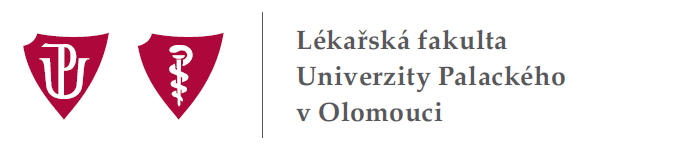 ZÁPIS č. 16/2016z porady vedení Lékařské fakulty Univerzity Palackého v Olomouci,která se konala dne 26. ledna 2016 v 14.00 hodin v pracovně děkana na DLF UPOmluveni: prof. MUDr. Milan Kolář, Ph.D., prof. RNDr. Hana Kolářová, CSc., prof. MUDr. Eliška Sovová, Ph.D., MBA.Poradu vedení LF UP zahájil a řídil proděkan prof. MUDr. Tomáš Papajík, CSc. v zastoupení děkana prof. MUDr. Milana Koláře, Ph.D., který se aktivně účastnil 18. ročníku Colours of Sepsis v Ostravě.Splněné úkoly:14/6 Odeslat prorektoru UP Mgr. O. Kučerovi podklady pro vyhotovení závěrečné zprávy „Institucionálního plánu (IP) UP 2015“ za LF UP. Splněno. Proděkan doc. Modrianský informoval vedení LF UP.  Úkoly ke splnění:14/3 Provést namátkovou kontrolu přítomnosti studentů ve výuce s cílem zabránit současnému navštěvování dvou studijních předmětových bloků některými studenty pomocí falešného zápisu do karty studenta.Z: proděkanky prof. Sovová, prof. Kolářová a proděkan prof. Ehrmann14/5 Zúčastnit se jednání užších vedení LF UP a FNOL, které se bude konat v pátek 29. 1. 2016 v 10.00 hodin na ředitelství FNOL.Z: děkan LF UP, proděkani prof. Papajík a doc. Modrianský, proděkanka prof. Sovová a tajemnice Ing. Valíková.15/1 Zaslat děkanovi LF UP připomínky a návrhy změn ke Směrnici děkana LF UP k provedení Studijního a zkušebního řádu UP.Z: členové vedení LF UP15/2 Zúčastnit se za LF UP schůzky k otázce projektu OP VVV, který bude orientován na „transfer technologií“. Schůzka je svolána prorektorem prof. RNDr. M. Mašláněm, CSc. na pondělí 1. 2. 2016 v 15.00 hodin na RUP.Z: proděkan doc. Modrianský16/1 Připravit výkaz odučených hodin za rok 2015 a rozeslat pracovištím k odsouhlasení, poté zaslat tajemnici Ing. Valíkové výkazy odučených hodin pro přípravu rozpočtu na další kalendářní rok.Z: Ing. AntošováAgenda děkana:Dotační programy Olomouckého kraje 2016Vedení fakulty bylo informováno o vyhlášení dotačních programů Olomouckého kraje 2016. Byla projednána možnost zapojení LF UP do „Programu na podporu zdraví a zdravého životního stylu“. Vzhledem k podmínkám těchto projektů se LF UP nezapojí do dotačních programů Olomouckého kraje 2016.Společná porada děkana LF UP a ředitele FNOL s vedoucími zaměstnanci Dne 9. 2. 2016 v 13.30 hodin se ve Velké posluchárně uskuteční Společná porada děkana LF UP a ředitele FNOL s vedoucími zaměstnanci - viz pozvánka v příloze č. 1. Proděkan prof. Papajík informoval, že na této poradě vystoupí vedoucí Oborové knihovny LF UP Mgr. Veronika Kopečná s aktuálními informacemi a nabídkou nových knihovnických služeb. Příprava dělení RIV bodůProděkan prof. Papajík oznámil, že dělení RIV bodů na LF UP bude zpracováno podle zvyklé metodiky. Vedoucí zaměstnanci budou informováni.Ekonomika fakulty z hlediska výuky Vedení fakulty projednalo postup týkající se dělení základní dotace A+K podle počtu odučených hodin. Ing. Antošová připraví výkaz odučených hodin za rok 2015 a rozešle pracovištím k odsouhlasení, poté zašle tajemnici Ing. Valíkové výkazy odučených hodin pro přípravu rozpočtu na další kalendářní rok.Nabídka spolupráce od Berlin Medical College Proděkan prof. Ehrmann informoval o návrhu formy spolupráce od Berlin Medical College a současně o zahájení komunikace v této záležitosti.Příprava akreditace navazujícího magisterského studijního programu Veřejné zdravotnictví  Dne 19. 1. 2016 proběhla na Ústavu sociálního lékařství a veřejného zdravotnictví dvouhodinová telekonference s děkanem University of Nebraska Medical Center, které se účastnil za LF UP děkan, proděkan prof. Ehrmann a přednosta pověřený vedením ústavu PhDr. M. Klugar, Ph.D. Proděkan prof. Ehrmann uvedl, že se jednalo o oficiální rozhovor, během něhož byla projevena oboustranná ochota spolupracovat.Nová norma UPDnem 27. ledna 2016 nabývá účinnosti norma UP:B3-16/1-RR - Plán kontrolní činnosti na UP v roce 2016Odkaz: http://www.upol.cz/fileadmin/user_upload/dokumenty/2016/RRB3-16-1-v.r.pdfVedoucí zaměstnanci budou informováni.Podklady pro závěrečnou zprávu „Institucionálního plánu UP 2015“Proděkan doc. Modrianský informoval vedení fakulty, že podklady pro vyhotovení závěrečné zprávy „Institucionálního plánu UP 2015“ za LF UP  byly v termínu odeslány prorektorovi UP Mgr. O. Kučerovi.Termíny jednáníV úterý 2. 2. 2016 se nebude konat pravidelná porada vedení LF UP (děkan se účastní VR LF UK v Hradci Králové a proděkan prof. Ehrmann jede na VR LF MU do Brna). V úterý 9. 2. 2016 se uskuteční společná porada děkana LF UP a ředitele FNOL s vedoucími zaměstnanci. Po skončení této porady bude následovat zkrácené jednání vedení fakulty.Různé:Doc. Mgr. Martin Modrianský, Ph.D.OP Výzkum, vývoj a vzdělávání Byly projednány vyloučené aktivity z plánovaných výzev a na základě toho bude zvolena strategie dalšího postupu v přípravě projektů OP VVV.Oprava TÚ LF UPVedení fakulty bylo informováno, že v současné době probíhá velká přestavba bloku „C“ v budově TÚ LF UP.MUDr. Vladislav Raclavský, Ph.D. Bod do programu zasedání AS LF UPPo projednání byl schválen návrh zařadit do programu březnového zasedání AS LF UP bod týkající se záležitostí vědy a výzkumu a grantové činnosti na LF UP (proděkan prof. Papajík).Tajemnice Ing. Jana ValíkováAbsolventské setkání – parkováníTajemnice a tajemníci fakult UP byli osloveni asistentkou prorektora pro vnější vztahy Mgr. Kamilou Vozákovou s prosbou, zda by v průběhu velkého absolventského setkání, které se bude konat ve dnech 9. – 10. 9. 2016, nemohla fakulta pro účastníky tohoto setkání poskytnout prostory k parkování. Vedení fakulty po projednání nemá námitek a parkoviště u TÚ LF UP bude po dobu konání akce zpřístupněno veřejnosti.Prof. MUDr. Tomáš Papajík, CSc.Informace o zahájení evaluace vědy a výzkumuVedení fakulty bylo informováno, že bude zahájen sběr podkladů pro Výroční zprávu LF UP za rok 2015, která bude realizována v elektronické podobě. Požadovaná data budou zúžena pouze na údaje nezbytně nutné.Personální zajištění děkanátuByla projednána otázka personálního zajištění děkanátu LF UP a rozdělení kompetencí, mimo jiné i v souvislosti s návratem Mgr. E. Hrouzkové z rodičovské dovolené. Tato problematika bude projednána v měsíci březnu 2016 za účasti proděkanů prof. Papajíka, doc. Modrianského a tajemnice Ing. Valíkové.Informace ze setkání s vedoucí Oborové knihovny LF UPProděkan prof. Papajík informoval o setkání s Mgr. Veronikou Kopečnou, vedoucí Oborové knihovny LF UP. V rámci tohoto jednání bylo dohodnuto, že Mgr. Kopečná vystoupí na Společné poradě děkana LF UP a ředitele FNOL s vedoucími zaměstnanci s nabídkou nových knihovnických služeb. Současně bylo dohodnuto, že vystoupení na stejné téma bude realizováno také na zasedání AS LF UP.Porada vedení Lékařské fakulty Univerzity Palackého v Olomouci dne 2. 2. 2016 byla zrušena. V úterý 9. 2. 2016 v 13.30 hodin ve Velké posluchárně TÚ LF UP se uskuteční Společná porada děkana LF UP a ředitele FNOL s vedoucími zaměstnanci a po ní bude následovat zkrácené jednání vedení fakulty.Zápis schválil: prof. MUDr. Milan Kolář, Ph.D., děkan LF UPZapsala: Ivana KlosováPříloha č. 1